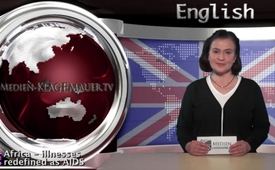 Africa - illnesses redefined as AIDS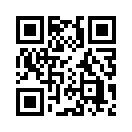 Africa - illnesses redefined as AIDS
According to many media claims, there are several million people infected with HIV in Africa. It has even been prophesied for years that countries like Tanzania will be completely depopulated due to this...Africa - illnesses redefined as AIDS

Welcome to todays Klagemaurer-report ladies and gentlemen!  
According to many media claims, there are several million people infected with HIV in Africa. It has even been prophesied for years that countries like Tanzania will be completely depopulated due to this.  When one takes a look at the actual annual population growth rate of 2-3 percent, one sees this claim is an extreme exaggeration. The reason for these high, false numbers from the World Health Organization is that the HIV Anti-body test results make up the basis for the recorded statistic of who has Aids.  Yet already in 1994 this test was proven as unreliable and inaccurate.
  A study in the “Journal of infectious diseases” showed that leprosy patients tested positive with the HIV test.  Also patients suffering under malaria, tuberculosis and many other chronic illness symptoms such as diarrhea, fever or weight-loss tested positive with the so-called HIV anti-body test.
According to HIV researcher, Doctor Claus Köhnlein the declared HIV or Aids epidemic in Africa is in truth only a collection of well-known illnesses -  many of which have to do with poverty, mal-nutrition and bad hygiene conditions!   
I’ll close today with a quote from James Shikwati of Kenya - which gives further “food for thought” on this issue: 
“Aids is a huge business - maybe the biggest business in Africa!  Nothing else can liquidate so much money so well as shocking Aids-figures.  Aids is a political disease here - we should be very sceptical of it.” 

Join us in not taking media claims for granted , but be watchful and get a second opinion!
Thank you for beeing with us today.from te./ck.Sources:Buch Torsten Engelbrecht, Claus Köhnlein: „Virus-Wahn – Wie die Medizin-Industrie ständig Seuchen erfindet und auf Kosten der Allgemeinheit Milliarden-Profite macht“, Emu-Verlag 2009, ISBN: 978-3-89-1891476This may interest you as well:---Kla.TV – The other news ... free – independent – uncensored ...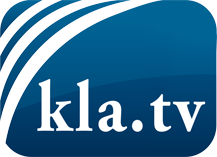 what the media should not keep silent about ...Little heard – by the people, for the people! ...regular News at www.kla.tv/enStay tuned – it’s worth it!Free subscription to our e-mail newsletter here: www.kla.tv/abo-enSecurity advice:Unfortunately countervoices are being censored and suppressed more and more. As long as we don't report according to the ideology and interests of the corporate media, we are constantly at risk, that pretexts will be found to shut down or harm Kla.TV.So join an internet-independent network today! Click here: www.kla.tv/vernetzung&lang=enLicence:    Creative Commons License with Attribution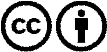 Spreading and reproducing is endorsed if Kla.TV if reference is made to source. No content may be presented out of context.
The use by state-funded institutions is prohibited without written permission from Kla.TV. Infraction will be legally prosecuted.